OKUL/KURUM YOL HARİTASI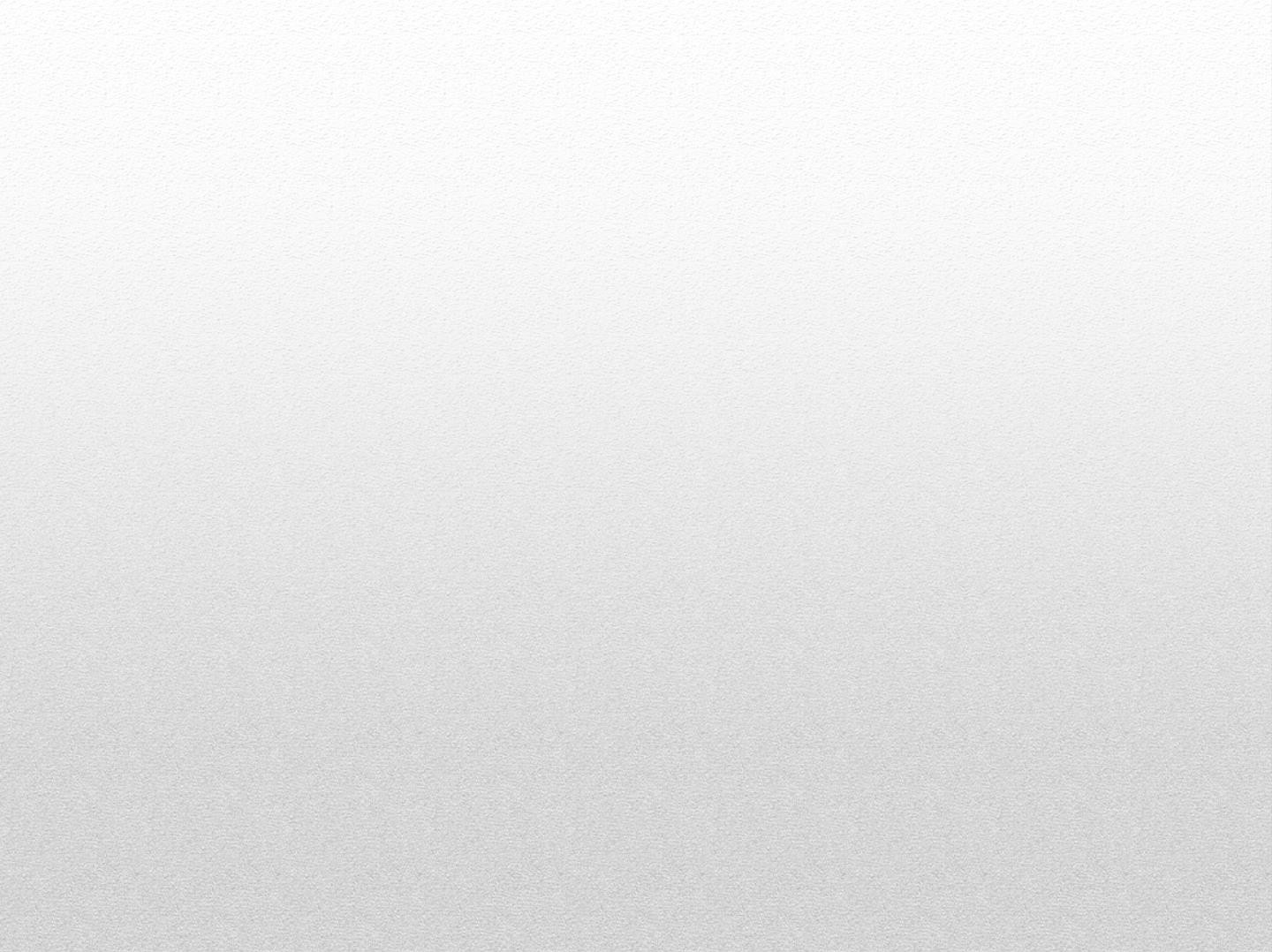 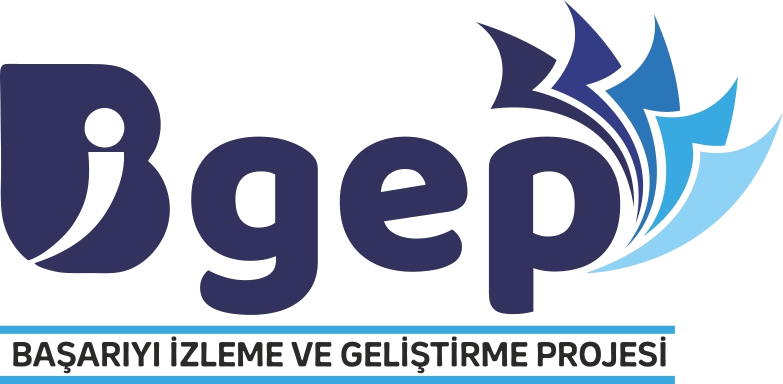 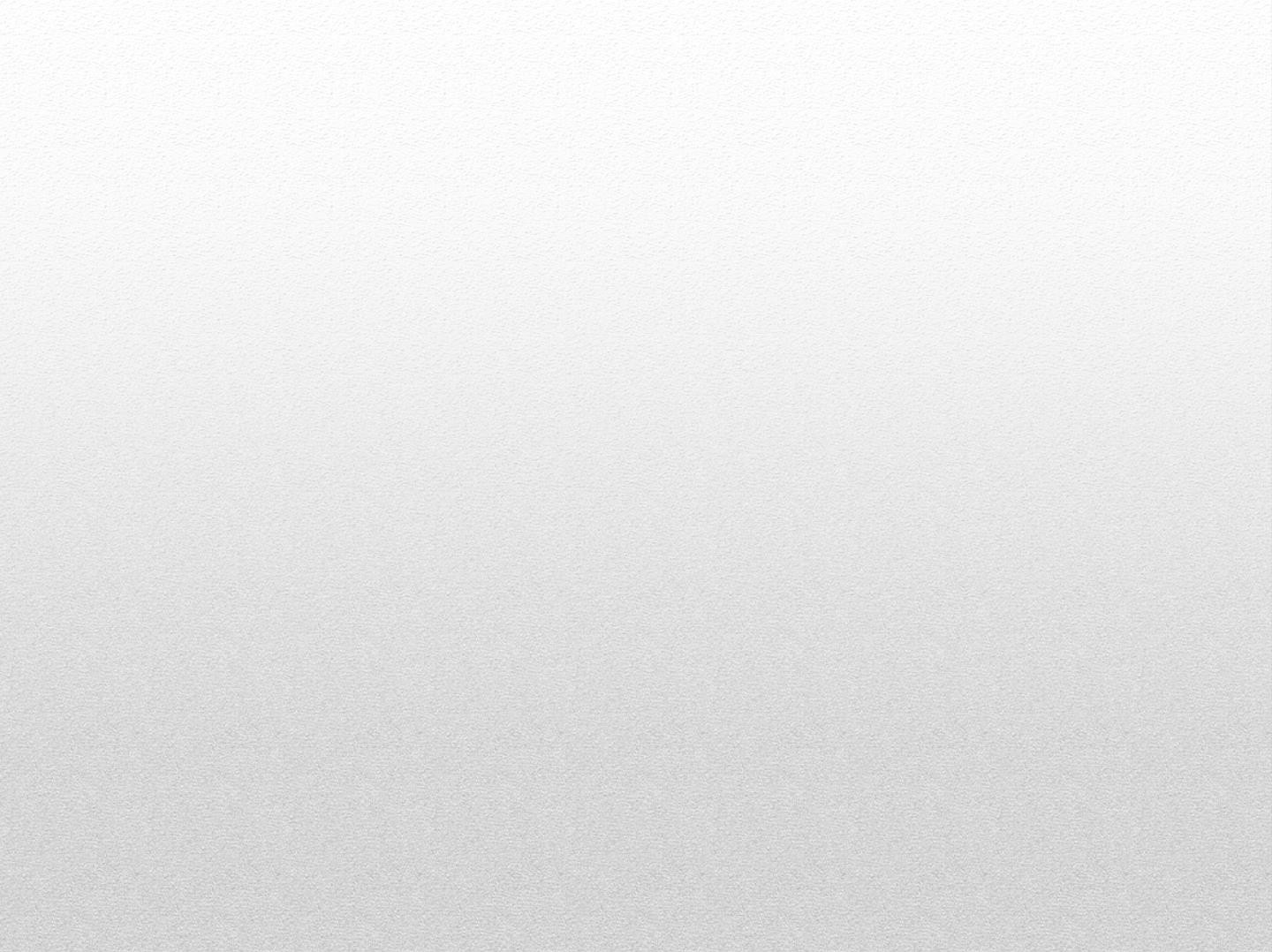 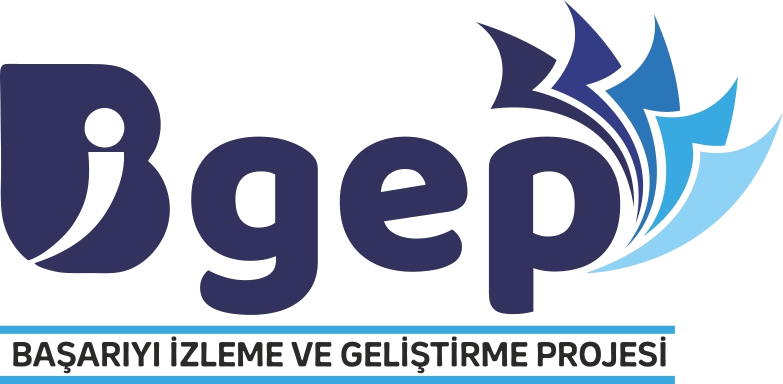 OSMAN  ERTÖRER ANAOKULU2023-2024BİGEP (BAŞARIYI İZLEME VE GELİŞTİRME PROJESİ) OSMAN ERTÖRER ANAOKULU OKUL/KURUM YOL HARİTASI BİGEP (BAŞARIYI İZLEME VE GELİŞTİRME PROJESİ) OSMAN ERTÖRER ANAOKULU OKUL/KURUM YOL HARİTASI BİGEP (BAŞARIYI İZLEME VE GELİŞTİRME PROJESİ) OSMAN ERTÖRER ANAOKULU OKUL/KURUM YOL HARİTASI BİGEP (BAŞARIYI İZLEME VE GELİŞTİRME PROJESİ) OSMAN ERTÖRER ANAOKULU OKUL/KURUM YOL HARİTASI S.N.ÇALIŞMA KONULARIÇALIŞMA TARİHİDURUM1“BAŞARIYI İZLEME VE GELİŞTİRME PROJESİ” nin okulun tüm öğretmenlerine toplantılarla tanıtılması.05.12.2023Toplantıda proje detayları incelendi.2“Okul Proje Yürütme Komisyonu” nun tüm öğretmenlerle işbirliği içerisinde oluşturulması.06.12.2023Gönüllü öğretmenlerden komisyon oluşturuldu.3“Okul Proje Yürütme Komisyonu”nda yer alan Okul Proje Sorumlusu öğretmenin bilgilerinin İl/İlçe Milli Eğitim Müdürlüğüne gönderilmesi.07.12.2023E-posta ile komisyon İlçe MEM’e gönderildi.4Okul Proje Yürütme Komisyonu koordinatörlüğünde, Okul Proje Ekiplerinin Oluşturulması.07.12.2023Bilgi paylaşımı için BİGEP Whatsapp grubu açıldı.5Okul Proje Yürütme Komisyonu koordinatörlüğünde, Tüm Ana başlıklar için Okul Çalışma Planlarının Oluşturulması.18.12.2023-22.12.20236Okulun tüm paydaşlarına yönelik BİGEP tanıtımlarının yapılması. 25.12.2023 –27.12.2023    7“Okul Çalışma Planı” çerçevesinde “Okul Çalışma Raporu”nun düzenlenmesi ve Raporun belirtilen tarihlerde İlçe Milli Eğitim Müdürlüğüne gönderilmesi.30.12.2023891011